Key InformationKey ScientistsSubject Specific VocabularySubject Specific VocabularyWhat is a circuit? – It is a complete path around which electricity can flow.Alessandro Volta (1745-1827)Alessandro Volta was an Italian physicist, chemist, and pioneer of electricity and power who is credited as the inventor of the electric battery and the discoverer of methane.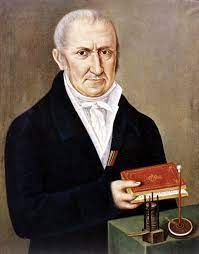 Andre-Marie Ampere (1775-1836)André-Marie Ampère was a French physicist and mathematician whose studies allowed people to measure the amount of electrical current flowing through a circuit. The current is measured in units called amperes or amps for short. 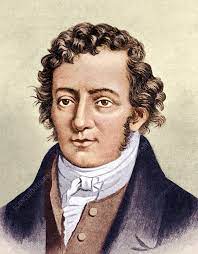 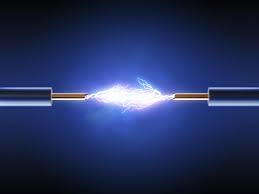 electricityElectricity is a form of energy. Energy is needed to make things happen.What does a circuit need to work? – It must have a power supply (a battery). The positive and negative ends of the battery must be connected using wires. A simple circuit can be made from a battery, a bulb and wiresAlessandro Volta (1745-1827)Alessandro Volta was an Italian physicist, chemist, and pioneer of electricity and power who is credited as the inventor of the electric battery and the discoverer of methane.Andre-Marie Ampere (1775-1836)André-Marie Ampère was a French physicist and mathematician whose studies allowed people to measure the amount of electrical current flowing through a circuit. The current is measured in units called amperes or amps for short. componentseffects of electricitybattery, bulb (lamp), bulb holder, buzzer, crocodile clip, leads, wires, switchlight, sound, movement, heatWhat does a switch do? - Switches are used to control circuits. They can break a circuit (when open) so switch a bulb, buzzer or motor off or complete a circuit (when closed) and switch them on again.Alessandro Volta (1745-1827)Alessandro Volta was an Italian physicist, chemist, and pioneer of electricity and power who is credited as the inventor of the electric battery and the discoverer of methane.Andre-Marie Ampere (1775-1836)André-Marie Ampère was a French physicist and mathematician whose studies allowed people to measure the amount of electrical current flowing through a circuit. The current is measured in units called amperes or amps for short. electrical conductorMaterials that let electricity to pass through them. Metals such as copper, iron and steel are good conductors.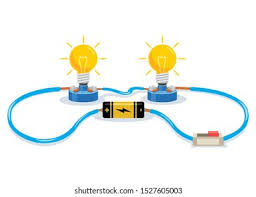 Alessandro Volta (1745-1827)Alessandro Volta was an Italian physicist, chemist, and pioneer of electricity and power who is credited as the inventor of the electric battery and the discoverer of methane.Andre-Marie Ampere (1775-1836)André-Marie Ampère was a French physicist and mathematician whose studies allowed people to measure the amount of electrical current flowing through a circuit. The current is measured in units called amperes or amps for short. electrical insulatorMaterials that do not allow electricity to pass through them. Plastic, wood, glass and rubber are good insulators.Alessandro Volta (1745-1827)Alessandro Volta was an Italian physicist, chemist, and pioneer of electricity and power who is credited as the inventor of the electric battery and the discoverer of methane.Andre-Marie Ampere (1775-1836)André-Marie Ampère was a French physicist and mathematician whose studies allowed people to measure the amount of electrical current flowing through a circuit. The current is measured in units called amperes or amps for short. Appliances fridge, freezer, TV, computer, iron, kettle etcAlessandro Volta (1745-1827)Alessandro Volta was an Italian physicist, chemist, and pioneer of electricity and power who is credited as the inventor of the electric battery and the discoverer of methane.Andre-Marie Ampere (1775-1836)André-Marie Ampère was a French physicist and mathematician whose studies allowed people to measure the amount of electrical current flowing through a circuit. The current is measured in units called amperes or amps for short. 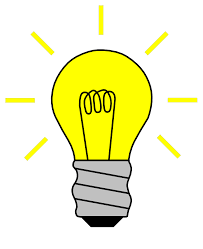 